Gilford Planning Board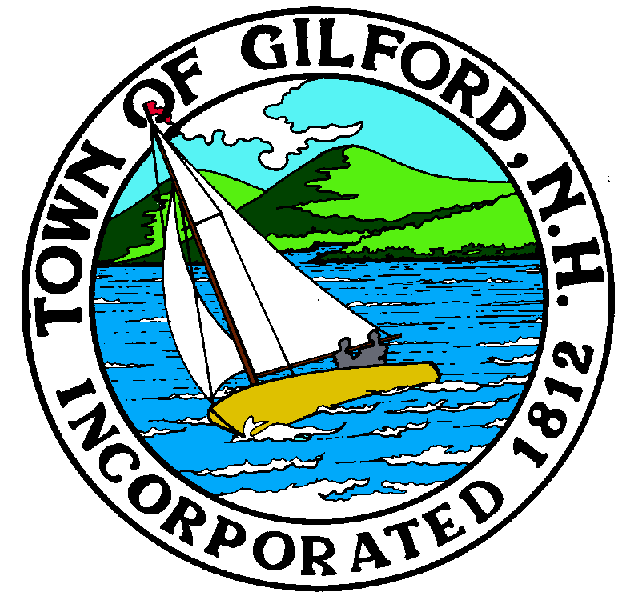 AgendaMonday, January 11, 2021Gilford Town Hall Conference Room A47 Cherry Valley RoadGilford, NH  032497:00 P.M.The Gilford Planning Board will hold a meeting on Monday, January 11, 2021 at 7:00 p.m. in Conference Room A of the Gilford Town Hall to consider the items listed below.  Anyone interested is invited to attend.*Due to the COVID-19 crisis, the public, the applicant, and Board members may participate by telephone.Please Dial:  (603) 527-4708 & Enter Password:  12341.	Public Hearings 1.1	Amend Official Zoning Map and Section 2.5, Rezoning – Amend the Official Zoning Map of the Town of Gilford and Section 2.5, Rezoning, of the Gilford Zoning Ordinance, by changing the zoning of land located generally on the north side of Lake Shore Road/Route 11 from Lily Pond Road eastward to the end of Airport Road, from the Industrial (I) Zone to the Commercial (C) Zone.  The area encompasses approximately 12.85 acres (excluding roads) including Tax Map & Lot #214-034.000, #214-035.000, #214-036.000, #214.037.000, #214-038.600, #214-046.000, #214-046.001, and #214-047.000.  This is the second public hearing for this amendment.2.	Action on Above3.	Other Business4.	Minutes 5.	AdjournmentIf you have questions or wish to obtain further information, please contact the Town of Gilford Department of Planning and Land Use at (603) 527-4727, or stop by the DPLU office at the Gilford Town Hall, 47 Cherry Valley Road, Gilford,New Hampshire 03249. 